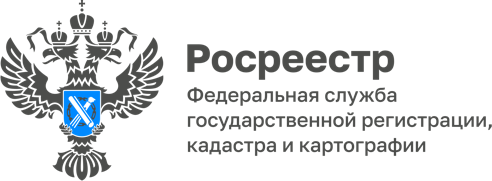 08.12.2022Пресс-служба УправленияРосреестра по Приморскому краю+7 (423) 245-49-23, доб. 1085
25press_rosreestr@mail.ru690091, Владивосток, ул. Посьетская, д. 48 Росреестр Приморья рассказал журналистам о том, как провел 2022 годВ Приморском Росреестре прошла пресс-конференция для представителей СМИ Владивостока и края. Ее основной темой стали предварительные итоги 2022 года.«Уходящий год был наполнен множеством событий, важных как для ведомства в целом, так и для нашего Управления, - отметил руководитель Приморского Росреестра Евгений Русецкий. – Именно наш регион стал пилотным сразу в двух проектах ведомства: «Национальная система пространственных данных» и «Осуществление учетно-регистрационных действий под ключ». Активно велась работа по наполнению актуальными сведениями Единого государственного реестра недвижимости (ЕГРН), еще большее развитие получило развитие цифровых сервисов Росреестра, заметно и зримо сократились сроки осуществления учетно-регистрационных действий».Статистика ведомства подтверждает: сроки оказания услуг сократились по всем видам обращений. Если в начале года государственная регистрация прав проводилась в среднем за 5 дней, то сейчас - за 2 дня; в январе объект ставился на государственный кадастровый учет за 5 дней, теперь на это уходит 2 днями меньше; заявление на ипотеку в электронном виде обрабатывалось за 3 дня, сейчас в среднем -  день. Оформление бытовой недвижимости (это и есть квартиры, дома, дачи и гаражи) – сейчас приоритетное направление, и если в начале года учетно-регистрационные действия в отношении таких объектов занимали три дня, то теперь – на день меньше.«За каждой цифрой – люди, -- говорит Евгений Русецкий. - Сокращение сроков означает, что новоселье будет отпраздновано раньше, а бизнес не потеряет ни одного дня работы».В рамках цифровой трансформации Росреестра в течение 2022 года увеличилась доля услуг Приморского Управления ведомства, предоставляемых в электронном виде. За прошедший год количество заявлений на регистрацию прав или постановку на кадастровый учет в электронном виде выросло на 8% и достигло 51% от общего количества заявлений; количество обращений от органов государственной власти практически достигло 100% (против 82% в начале года); если в январе только 35% договоров долевого участия в строительстве было подано в электронном виде, то сегодня этот показатель превысил уже 80%, а  количество заявлений на ипотеку в электронном виде за год выросло практически вполовину, составив 85% (против 58%).К концу года абсолютно все границы муниципальных образований Приморского края внесены в ЕГРН.«Качество и полнота сведений Единого государственного реестра недвижимости существенным образом оказывают влияние на инвестиционную, экономическую и социальную политику Приморского края», - объясняет Наталья Сопова.В уходящем году Приморье стало одним из 20 пилотных регионов по реализации проекта «Национальная система пространственных данных». В рамках его исполнения выявляются и вовлекаются в оборот свободные для застройки земли, создаются новые цифровые сервисы. В ближайших планах -внедрение клиентских сервисов Росреестра «Умный кадастр» - «УМКА» и «Моё жильё».  «Умка» - единый инструмент массового выявления незарегистрированных объектов недвижимости и изменений состояния земель с помощью искусственного интеллекта. Благодаря ему неучтенные участки вовлекать в оборот будет проще, а расходы на цифровизацию земельного контроля в регионах будут оптимизированы.При помощи сервиса «Моё жильё» объявления о продаже недвижимого имущества будут размещаться на популярных интернет-площадках. Объявления будут отмечены, как проверенные Росреестром, что в свою очередь служит «знаком качества» при подготовке сделки. При этом гарантируется безопасность при совершении сделок с недвижимым имуществом, получение бесплатных сведений из ЕГРН об объекте недвижимости в режиме онлайн и получение удобных подсказок при создании договора купли-продажи«В этом году Приморский Росреестр нередко становился лидером: в начале года мы вошли «десятку» лучших регионов по срокам осуществления государственной регистрации прав на недвижимость, стабильно высокие результаты мы показывали в реализации проекта «Электронная ипотека за 24 часа», а также всегда впереди большинства регионов были в части реализации «гаражной амнистии», - говорит Евгений Русецкий. – Коллектив приложил немало усилий для достижения высоких результатов. Но впереди – новый год, новые задачи и новые планы. Есть к чему стремиться, значит, работа будет продолжена».О РосреестреФедеральная служба государственной регистрации, кадастра и картографии (Росреестр) является федеральным органом исполнительной власти, осуществляющим функции по государственной регистрации прав на недвижимое имущество и сделок с ним, по оказанию государственных услуг в сфере ведения государственного кадастра недвижимости, проведению государственного кадастрового учета недвижимого имущества, землеустройства, государственного мониторинга земель, навигационного обеспечения транспортного комплекса, а также функции по государственной кадастровой оценке, федеральному государственному надзору в области геодезии и картографии, государственному земельному надзору, надзору за деятельностью саморегулируемых организаций оценщиков, контролю деятельности саморегулируемых организаций арбитражных управляющих. Подведомственными учреждениями Росреестра являются ФГБУ «ФКП Росреестра» и ФГБУ «Центр геодезии, картографии и ИПД». В ведении Росреестра находится АО «Ростехинвентаризация – Федеральное БТИ.